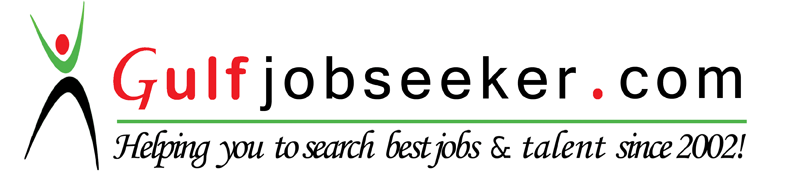 Whats app  Mobile:+971504753686 Gulfjobseeker.com CV No:1575042E-mail: gulfjobseeker@gmail.comObjective: To secure a position with a stable and profitable organization, where I can be a member of a team and utilize my business experience to the fullest.Work ExperiencesHR Assistant / Crewing Officer/Documentation Staff – October 15, 2012 – October 30, 2015 Bargonfip Shipmanagement, Inc.  25 Ma. Asuncion Spirig St. BF Resort Village Pamplona, Las Pinas City, Philippines Job Description: Handling crew & assisting crew for processing of their documents.Maintain the personal records of crew on matters such as wages, leaves and trainingsEnsure timely crew changes by coordinating with on signer and off signer crewEnsure joining crew have copies of all relevant certificates and submit all required documents before joining their designated shipsPrepare seafarer's CV and planning to be submitted to clientBriefing of crew ASI Policies and Procedure.Handling incoming & outgoing calls, receiving and sending e-mail correspondence.Preparing POEA contracts processing and extensions of contracts for Seamen upon their request.Preparing POEA Yearly Deployment reports.Preparing POEA monthly reports.Handling airlines bookings & tickets arrangement for our crew replacements.Handling all kind of correspondence to POEA, PRC, MARINA, TESDA & NTC.Preparing embarkation orders to all Masters of our ships.Preparing Seaman’s book and Philippine passport application.Preparing service records, employment records of our seamen.Advising Port Authorities for Loading and Discharging.Preparing requirements for application of visas to Korea, Japan, China and Indonesia for our joining officers and crew.Preparing requirements for Panama Licenses and Singapore license of our officers and crew.Preparing guarantee letter for airport, and advising our agent’s and principal about our crew replacements.   Filing of all necessary documents. Preparing checks and vouchers and payables.Preparing monthly family allotments of seamen & scheduled payrollAdmin Staff – September 01, 2008 – September 28, 2012 PSAT - TESDA Alvear St., Lingayen, Pangasinan, Philippines Job Description: Prepares, maintains and updates reports on PPE inventory and listings of accountable properties of TESDA Central Office employees;Facilitates the encoding and uploading of purchase requests to the Philippine Government Electronic Procurement System Assists in the warehouse maintenance and storage of supplies and materials,allocation of supplies and materials, monitoring of stock level, replenishment and distribution of supplies and materials;Assists internal staff in the preparation of the Stock Request and Charge Slip and facilitates the release of requested office supplies and other items;Assists in the implementation of Quality Management System (QMS) within Procurement Division in compliance with international quality management systems standards; and  Performs other duties as assigned.Manage Records Maintain physical assets;Conducts inventories Manning/Crewing Officer /Documentation Officer – March 16, 2000 – August 08, 2008 Amaya Shipping, Inc. Unit 1104 Pryce Center Bldg.  1179 Chino Roces Ave.  cor. Bagtikan St. Makati City, Philippines Dental Secretary – June, 1998 – July, 2000 De Castro – Chua Dental Clinic Rajah Matanda St.  Kalantiaw, Proj. 4, Quezon City, Philippines On-the-Job-Training – (500 hrs.) August, 1999 – February, 2000  BF Goodrich  	 	 	  C. Raymundo, Pasig City, Philippines  Personal Informations Personal Informations Personal Informations Personal Informations Personal InformationsBirth Date :  February 02, 1981 February 02, 1981 February 02, 1981 Educational AttainmentEducational AttainmentEducational AttainmentEducational AttainmentEducational AttainmentCollege :   College :   Computer Secretarial 	 	 AMA Computer Learning Center Panay Ave., Quezon City, Philippines Computer Secretarial 	 	 AMA Computer Learning Center Panay Ave., Quezon City, Philippines Year Graduated: 2000  	Secondary:   	Secondary:  Pangasinan National High School  Lingayen, Pangasinan, Philippines Pangasinan National High School  Lingayen, Pangasinan, Philippines Year Graduated: 1998 Elementary:  Elementary:  Magtaking Elementary School 	 Bugallon, Pangasinan, Philippines Magtaking Elementary School 	 Bugallon, Pangasinan, Philippines Year Graduated: 1994 